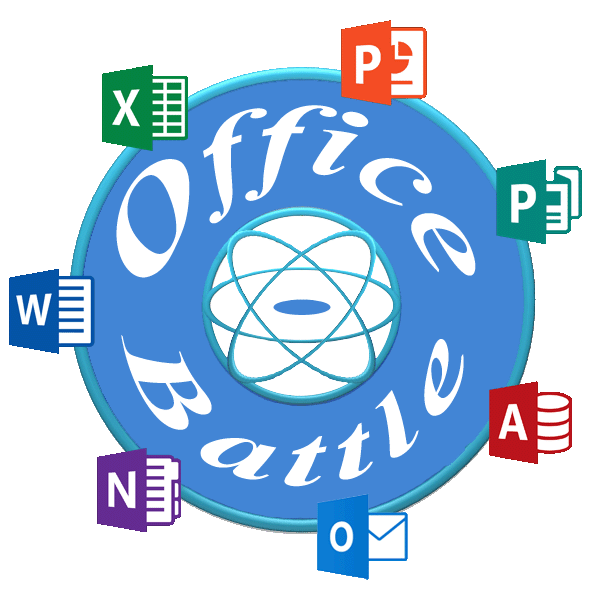 Конкурс «Office-Battle»Этап «Экономист»Программа: Microsoft ExcelДве семьи собрались на отдых по туристическому маршруту «Семь водопадов», протяжённостью 23 км. Одна семья состоит из двух человек – Ивана (28 лет) и Ольги (26 лет), вторая семья  - Олег (32 года), Вика (28 лет) и их восьмилетний сын Костя. Участникам похода необходимо равномерно распределить вещи между собой, с учетом того, что женщины могут нести не более 6 кг, ребенок не более 4 кг, мужчины все остальное (поровну). Вещи, которые необходимы для похода:Палатка двухместная 5 кг – 1штука;Палатка трехместная 7 кг – 1 штука;Котелок массой 400 гр – 2 штуки;Топор массой 3 кг – 1 штука;Посуда массой 650 гр – 5 наборов;Консервные банки массой 550 гр – 6 штук;Консервные банки массой 750 гр – 6 штук;Сахар массой 500 гр – 1 пачка;Чай массой 300 гр – 1 пачка;Макароны массой 400 гр – 4 пачки;Картофель 2,5 кг – 1 пакет; Крупа массой 0,5 кг – 2 пачки;Конфеты массой 500 гр – 1 пачка;Хлеб массой 400 гр – 6 булок. Распределите вещи так, чтобы общие массы переносимых вещей у туристов (между женщинами и между мужчинами) отличались от возможных переносимых масс не более чем на 100 граммов.Примечание. При разделе груза можно делить: консервы — на банки; крупу, сахар и чай — на пачки; хлеб на булки. Но вот сами банки, пачки и коробки далее делить не разрешается.Постройте диаграмму «Возраст  туристов»Параметры диаграммы: Расположение диаграммы: на отдельном листе.Расположение фигур: по убыванию;Тип: объёмная цилиндрическая; каждая фигура имеет свой цвет;Наименование диаграммы: над диаграммой, Georgia, 17, красный;Легенда: слева, Calibri, 12, зеленый;Подписи данных: сверху, Times New Roman, 14, синий;Название осей: на ваше усмотрение. Требования к оформлению задачи:При наличии в работе персональных данных и названия образовательной организации работа ОЦЕНИВАТЬСЯ НЕ БУДЕТНаличие титульного листаЗадача на отдельном листеДиаграмма на отдельном листеНаличие переходов с листа на листЛисты имеют названиеНаличие формулНаличие объекта WordArtНаличие графического объектаСоответствие критериям этапа.Желаем успеха!